Nom : _____________________________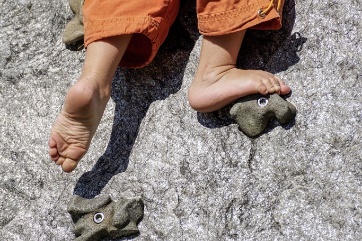 Cours 31 : Les fractions équivalentesQu’est-ce qu’une fraction?Elle est formée de deux nombres entiers : le _______________________ et le _____________________.Les fractions équivalentesDes fractions sont équivalentes lorsqu’elles représentent la même partie d’un tout, la même ______________________.Pour trouver une fraction équivalente à une fraction donnée, il faut _________________ ou _______________ le numérateur et le dénominateur par le _____________ nombre.Dans quel contexte, on utilise des fractions équivalentes?Pour trouver un _______________________Pour ________________ des fractionsPour __________________ des fractions (croissant ou décroissant)Comment trouver un dénominateur commun? L’un des dénominateur est-il _____________________________________ ?Trouver le ______________________________________ les dénominateursTrois jeunes font une course. Après 10 minutes, Mélodie a parcouru les     ,    Vincent les     et Daniel les    du parcours. Écris les noms des jeunes dans l’ordre du plus rapide au plus lent.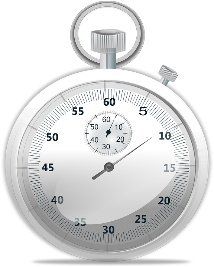 Réponse :